Учет и санкционирование выплат(технологическая карта по работе в web-клиенте)Название картыТехнологическая карта© 2022 ООО «БФТ»Список сокращенийЭД – электронный документ.БУ – бюджетное учреждение.АУ – автономное учреждение.Назначение программыПодсистема обеспечения доступа к системе «АЦК-Финансы» с использованием интернет-браузера (web-клиент) представляет собой клиентское приложение (тонкий клиент), позволяющее пользователям удаленно работать с системой в режиме реального времени.Работа осуществляется в любом из совместимых браузеров, таких как: Microsoft Internet Explorer, Google Chrome, Mozilla Firefox.Работа с On-line клиентом доступна только для зарегистрированных пользователей системы АЦК.Краткое описаниеФинансовый орган осуществляет проверку платёжных документов бюджетного и автономного учреждения и санкционирует выплаты по кассовым расходам и возвратам на лицевой счёт БУ/АУ.Заявка БУ/АУ на выплату средствЭД «Заявка БУ/АУ на выплату средств» доступен по пункту меню Исполнение→ Исполнение операций бюджетных/автономных учреждений→ Заявка БУ/АУ на выплату средств.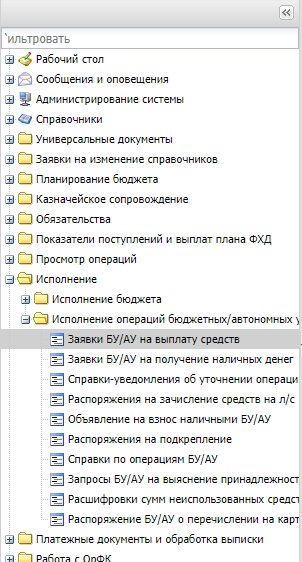 Для создания нового документа, на панели инструментов нажимаем на кнопку «Новый»<F9> 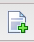 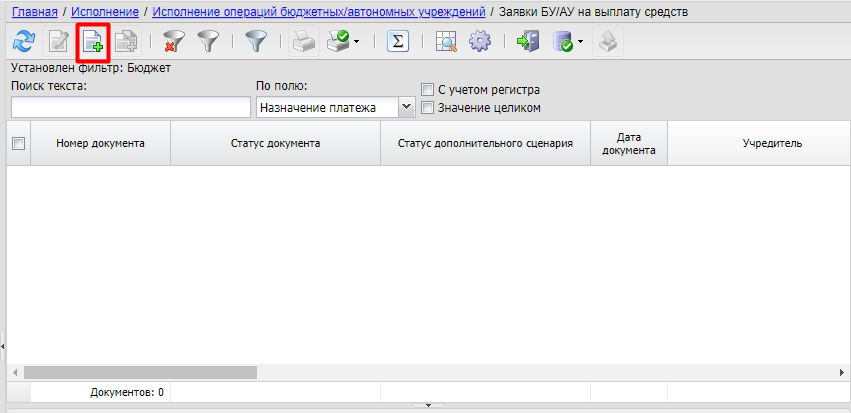 Внимание! В web – клиенте обязательные для заполнения поля отмечены «красным маркером».Реквизитный состав полей ЭД web-клиента аналогичен реквизитному со-ставу полей ЭД delphi-клиента.Статусная модель ЭД web-клиента аналогична статусной модели delphi-клиента.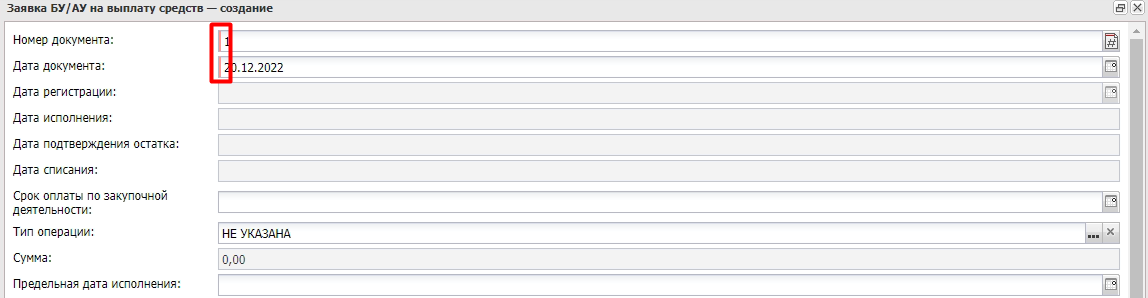 Заполнение вкладки «Плательщик»: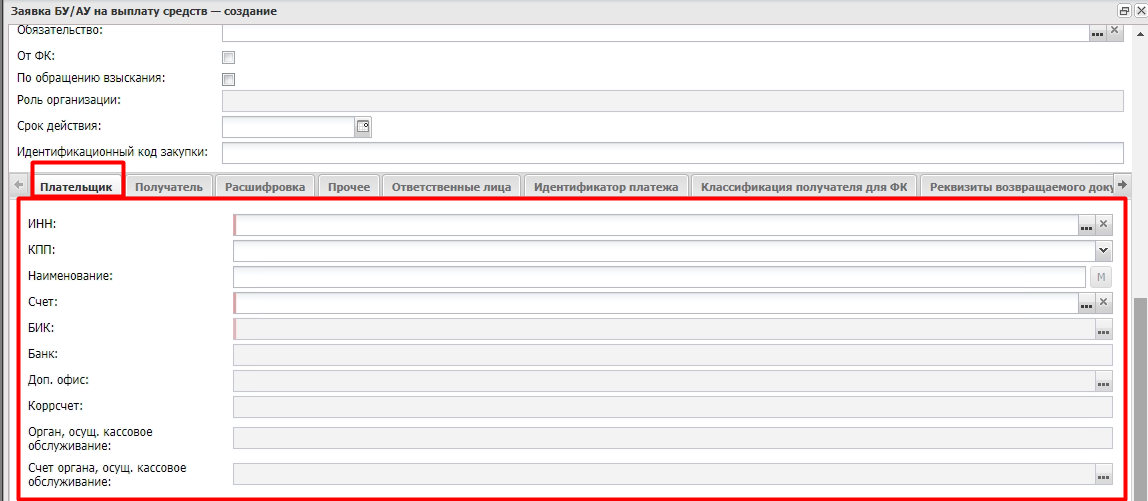 Заполнение вкладки «Получатель»: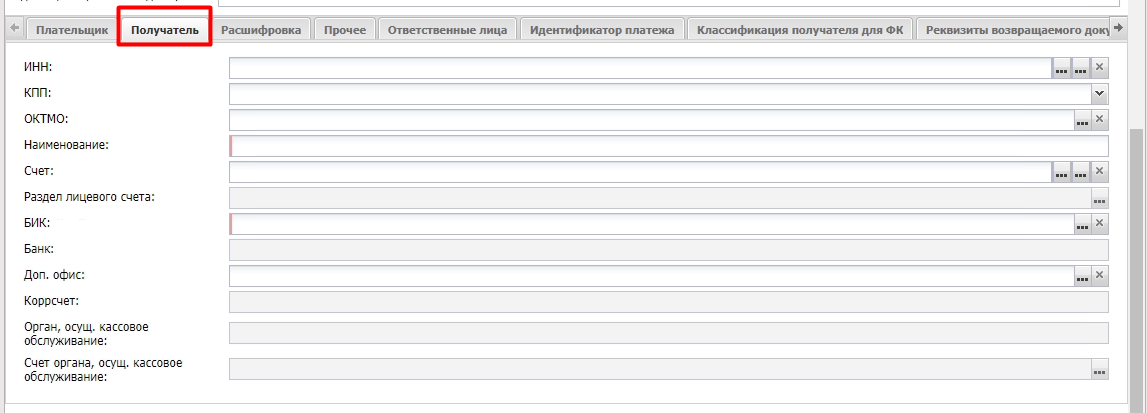 Заполнение вкладки «Расшифровка»: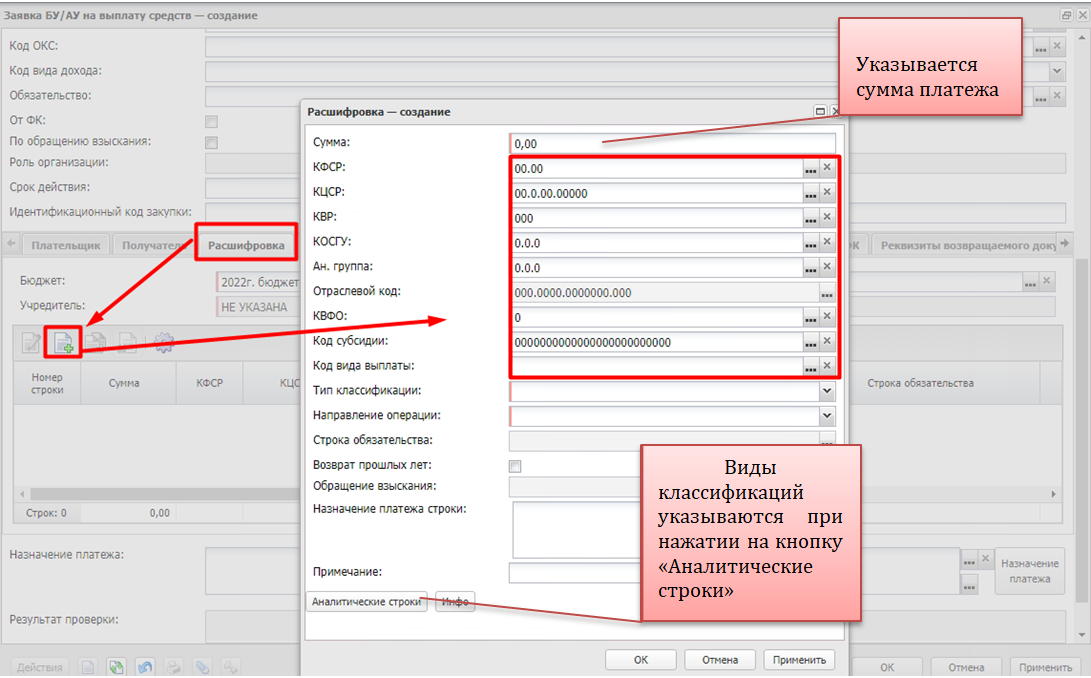 Заполнение полей «Тип классификации» и «Направление операции» определяется значениями КОСГУ/Ан.группа и КВР/КФСР/КЦСР. Подробное описание заполнения полей «Тип классификации» и «Направление операции» представлено в БАРМ.00002-55 34 54-3, раздел 3.5.Заполнение вкладки «Прочее»: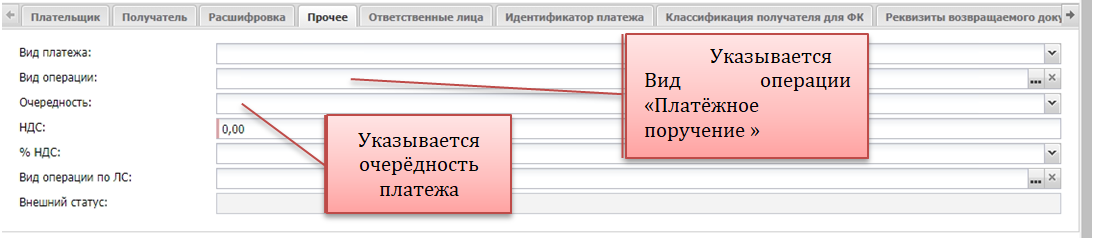 По кнопке «Применить» доводим ЭД «Заявка БУ/АУ на выплату средств» до статуса «Черновик».По кнопке «Действие» доводим документ до статуса «Готов к исполнению»: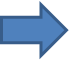 м	ЭД «Заявка БУ/АУ на выплату средств» доведённый до статуса «Готов к исполнению» выгружается Финансовым органом в УФК через AzkExchange. После обработки выписки ЭД «Заявка БУ/АУ на выплату средств» перейдёт на статус «Обработка завершена»Выгрузка в XMLСо статуса «Подготовлен» данный документ можно выгрузить в формат XML, для дальнейшей загрузки в сторонние системы (1С, Парус и т.д.). Для этого нужно выделить строку/строки таблицы и в контекстном меню выбрать пункт «Выгрузить в формат XML»: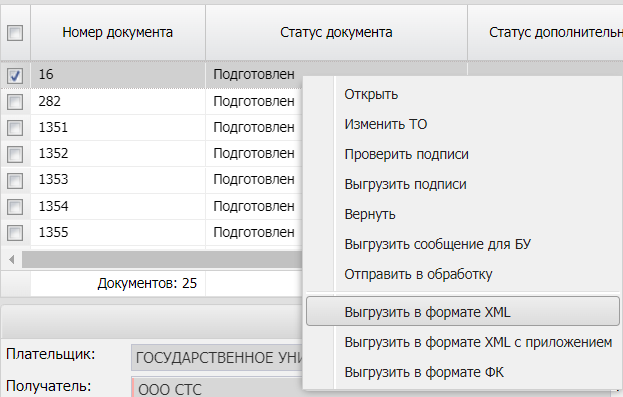 	После отработки данного функционала, в загрузках браузера появляется файл формата XML.